Şcoala Doctorală de Electronică, Telecomunicații și Tehnologia Informației 
Decizie nr. ____ din ZZ-LL-AAAATEZĂ DE DOCTORAT
Ing. Prenume NUMECOMISIA DE DOCTORATBUCUREŞTI 2020______________Instrucţiuni de redactare pentru doctoranzi(acest text nu face parte din teză)Instrucţiuni de formatare generale Teza se redactează în format A4, la 1,15 rânduri, cu caractere Times New Roman de 12pt. şi diacritice. Tipărirea se face pe ambele fețe ale foii A4.Marginile textului sunt la 1,5″ (3,5 cm) stânga şi 1″ (2,5 cm) dreapta, sus și jos. Numărul paginii se inserează jos, central, la cel putin 0,75″ (2 cm) de marginea de jos a paginii. Coperta interioară nu se paginează.Paginile de: Mulţumiri, Cuprins, Lista tabelelor, Lista figurilor şi Lista abrevierilor se paginează cu cifre romane mici: i, ii, iii, etc.Capitolele, bibliografia şi anexele se paginează cu cifre arabe. Excepţie face prima pagină a fiecărui capitol, pe care numărul paginii nu trebuie să apară.Paginile pare ale capitolelor au în antet titlul tezei scris cu caractere Times New Roman de 10pt. La nevoie, titlul trebuie prescurtat astfel încât să încapă pe un singur rând.Paginile impare ale capitolelor au in antet titlul capitolului scris cu caractere Times New Roman de 10pt. Excepţie face prima pagină a fiecărui capitol.Teza cuprinde, în ordine, următoarele secţiuni/informații :Coperta interioară (pagina din dreapta).Pagina liberă (verso-ul coperţii).Pagina de mulţumiri.Cuprins.Lista tabelelor.Lista figurilor.Lista abrevierilor.Capitolele tezei.Anexe.Bibliografie.Toate secţiunile încep pe pagină impară (pagina din dreapta în varianta tipărită). Trebuie evitată terminarea textului prin linii izolate în partea de sus a unei pagini sau scrierea titlului de secţiune în încheierea unei pagini. Instrucţiuni pentru MulţumiriTitlul se scrie pe primul rând, centrat, bold, cu Times New Roman de 18pt. Textul începe la 2 rânduri sub titlu. Textul începe cu alineat zero. În interiorul secţiunii, alineatul este la 0,25″.Instrucţiuni pentru CuprinsCuprinde lista tuturor capitolelor, secțiunilor (n.1) şi sub-secţiunilor (n.1.1).Instrucţiuni pentru Lista tabelelor, Lista figurilor şi Lista abrevierilorFiecare listă începe pe o pagină nouă impară (pagina din dreapta în versiunea tipărită). Titlul listei se scrie la stânga, cu caractere bold, Times New Roman de 28pt., la 9 rânduri de marginea de sus. Tabelele şi figurile apar cu numerotarea din capitole. Lista începe la 3 rânduri sub titlu.Instrucţiuni pentru Introducere, Concluzii, Capitole și AnexeIntroducerea, concluziile şi restul capitolelor încep pe o pagină nouă impară (pagina din dreapta în versiunea tipărită). Pagina de început cuprinde:Capitolul n (stânga, bold, Times New Roman de 28pt., la 9 rânduri de marginea de sus).Titlul capitolului (stânga, bold, Times New Roman de 28pt., la 2 rânduri).Textul capitolului (Times New Roman de 12pt. la 3 rânduri).Titlul secţiunilor (stânga, bold, Times New Roman de 18pt., la 2 rânduri).Titlul sub-secţiunilor (stânga, bold, Times New Roman de 14pt., la 2 rânduri).Textul începe la 3 rânduri sub titlu capitolului şi la 2 rânduri sub titlul secţiunii/sub-secţiunii, cu alineat zero. În interiorul capitolului, alineatul este la 0,25″.Menţionarea în text a unei referinţe bibliografice se face cu paranteze drepte. De exemplu [12] face referire la lucrarea cu acest număr din Bibliografie.Capitolul de Introducere trebuie să conţină obligatoriu următoarele secţiuni:Prezentarea domeniului tezei de doctorat.Scopul tezei de doctorat.Conţinutul tezei de doctorat.Capitolul de Concluzii trebuie să conţină obligatoriu următoarele secţiuni:Rezultate obţinute.Contribuţii originale.Lista lucrărilor originale.Perspective de dezvoltare ulterioară.Anexele se editează după regulile pentru capitole. Singura diferenţă apare la nivelul primului titlu, care se numeşte Anexe.Instrucţiuni pentru ecuaţii, tabele şi figuriEcuaţiile trebuie să fie centrate şi numerotate în funcţie de numărul capitolului şi ordinea din capitol. Primul numǎr reprezintǎ numǎrul capitolului, iar cel de al doilea numǎrul de ordine al ecuaţiei în capitol. Ecuaţiile se scriu cu un editor de ecuaţii, având dimensiunea de 12pt. (ca şi textul). Se vor explica termenii folosiți. Exemplu: unde E reprezintă energia, m masa iar c este viteza luminii.                    		         Figurile şi Tabelele se centrează şi trebuie să aibă dimensiuni suficient de mari pentru ca informaţia conţinută să fie lizibilă. Pentru tabele textul se recomandă să fie Times New Roman între 9pt. şi 12pt., nu mai mare decât textul din secțiuni. Imaginile, diagramele, prezentate în figuri trebuie să aibă o rezoluție suficient de mare pentru ca toate informațiile din acestea să fie lizibile. Se recomandă generare acestora vectorială, astfel încât să poată fi scalabile la vizualizare. Titlul tabelelor şi legenda figurilor se scriu cu caractere Times New Roman, italic, de 12pt. şi se numerotează în funcţie de numărul capitolului şi ordinea în capitol. Titlul tabelelor se găsește în partea de sus a tabelului iar legenda figurilor în partea de jos a figurii. Este absolut necesară referirea la aceste tabele și figuri în textul tezei unde sunt explicate și comentate. Exemple de formatare:Tabelul 3.1 Date numerice obținute în urma măsurătorilor.Figura 2.4 Exemplu de segmentare imagine: (a) imaginea inițială, (b) imaginea segmentată.Instrucţiuni pentru BibliografieReferinţele bibliografice trebuie plasate la sfârşitul tezei. Este absolut necesară referirea la bibliografie în textul tezei și nu doar listarea referințelor bibliografice.Titlul Bibliografie se scrie cu caractere Times New Roman, bold, de 28pt., la 8 rânduri de marginea de sus. Conţinutul bibliografiei începe la 2 rânduri sub titlu și se scrie cu caractere Times New Roman de dimensiune 11pt. O referință bibliografică trebuie să conțină toate informațiile cu privire la publicație astfel încât aceasta să fie ușor identificată pentru consultare, exemplu:[1] A.I. Purică, E.G. Mora, B. Pesquet-Popescu, M. Cagnazzo, B. Ionescu, Multiview plus Depth Video Coding with Temporal Prediction View Synthesis, IEEE Transactions on Circuits and Systems for Video Technology, 26(2), pp. 360-374, 2016.[2] I.C. Duță, B. Ionescu, K. Aizawa, N. Sebe, Spatio-temporal VLAD Encoding for Human Action Recognition in Videos, International Conference on Multimedia Modeling - MMM, pp. 365-378, January 4-6, Reykjavík, Iceland, 2017.[3] C.-H. Demarty, C. Penet, B. Ionescu, G. Gravier, M. Soleymani, Multimodal violence detection in Hollywood movies: State-of-the-art and Benchmarking, Fusion in Computer Vision - Understanding Complex Visual Content, Springer Advances in Computer Vision and Pattern Recognition, pp. 185-208, ISBN: 978-3-319-05695-1, Eds. J. Benois-Pineau, G. Quénot, T. Piatrik, B. Ionescu, 2014.MulţumiriLorem ipsum dolor sit amet, consectetur adipiscing elit, sed do eiusmod tempor incididunt ut labore et dolore magna aliqua. Facilisi morbi tempus iaculis urna id volutpat lacus laoreet non. Arcu non sodales neque sodales ut etiam sit. Nascetur ridiculus mus mauris vitae ultricies leo integer malesuada nunc. Nulla aliquet enim tortor at auctor urna. Placerat orci nulla pellentesque dignissim enim sit. Est ullamcorper eget nulla facilisi. Vitae congue mauris rhoncus aenean vel elit scelerisque mauris. Nisl vel pretium lectus quam id leo in vitae turpis. Ac ut consequat semper viverra nam libero justo laoreet. Quis ipsum suspendisse ultrices gravida dictum fusce ut placerat orci. In iaculis nunc sed augue lacus viverra vitae. Feugiat nibh sed pulvinar proin. Venenatis cras sed felis eget. Egestas integer eget aliquet nibh. Non arcu risus quis varius. Sed sed risus pretium quam vulputate.	Est ultricies integer quis auctor elit sed vulputate mi sit. Etiam sit amet nisl purus in mollis nunc sed. Nunc pulvinar sapien et ligula ullamcorper malesuada proin libero. Fermentum leo vel orci porta non pulvinar neque laoreet suspendisse. Donec ultrices tincidunt arcu non sodales. In iaculis nunc sed augue lacus viverra vitae congue eu. Vitae purus faucibus ornare suspendisse sed nisi. Condimentum lacinia quis vel eros donec ac odio. Aliquam nulla facilisi cras fermentum odio eu feugiat pretium. Et ligula ullamcorper malesuada proin libero nunc consequat interdum. Hendrerit dolor magna eget est lorem ipsum dolor sit amet. Scelerisque in dictum non consectetur. Neque viverra justo nec ultrices dui sapien. Semper risus in hendrerit gravida rutrum quisque. Ut ornare lectus sit amet. Aliquet nec ullamcorper sit amet risus nullam eget. Dignissim diam quis enim lobortis scelerisque fermentum.     CuprinsLista tabelelorTabelul 3.1 Date numerice obținute în urma măsurătorilor …...…….......................101Lista figurilorFigura 2.4 Exemplu de segmentare imagine .....…..…………………………………12Lista abrevierilorFET - Field Effect TransistorCMOS - Complementary Metal-Oxide-SemiconductorPNS - Prelucrarea Numerică a SemnalelorCapitolul 1IntroducereLorem ipsum dolor sit amet, consectetur adipiscing elit, sed do eiusmod tempor incididunt ut labore et dolore magna aliqua. Facilisi morbi tempus iaculis urna id volutpat lacus laoreet non. Arcu non sodales neque sodales ut etiam sit. Nascetur ridiculus mus mauris vitae ultricies leo integer malesuada nunc. Nulla aliquet enim tortor at auctor urna. Placerat orci nulla pellentesque dignissim enim sit. Est ullamcorper eget nulla facilisi. Vitae congue mauris rhoncus aenean vel elit scelerisque mauris. Nisl vel pretium lectus quam id leo in vitae turpis. Ac ut consequat semper viverra nam libero justo laoreet. Quis ipsum suspendisse ultrices gravida dictum fusce ut placerat orci. In iaculis nunc sed augue lacus viverra vitae. Feugiat nibh sed pulvinar proin. Venenatis cras sed felis eget. Egestas integer eget aliquet nibh. Non arcu risus quis varius. Sed sed risus pretium quam vulputate.Est ultricies integer quis auctor elit sed vulputate mi sit. Etiam sit amet nisl purus in mollis nunc sed. Nunc pulvinar sapien et ligula ullamcorper malesuada proin libero. Fermentum leo vel orci porta non pulvinar neque laoreet suspendisse. Donec ultrices tincidunt arcu non sodales. In iaculis nunc sed augue lacus viverra vitae congue eu. Vitae purus faucibus ornare suspendisse sed nisi. Condimentum lacinia quis vel eros donec ac odio. Aliquam nulla facilisi cras fermentum odio eu feugiat pretium. Et ligula ullamcorper malesuada proin libero nunc consequat interdum. Hendrerit dolor magna eget est lorem ipsum dolor sit amet. Scelerisque in dictum non consectetur. Neque viverra justo nec ultrices dui sapien. Semper risus in hendrerit gravida rutrum quisque. Ut ornare lectus sit amet. Aliquet nec ullamcorper sit amet risus nullam eget. Dignissim diam quis enim lobortis scelerisque fermentum.Prezentarea domeniului tezei de doctoratLorem ipsum dolor sit amet, consectetur adipiscing elit, sed do eiusmod tempor incididunt ut labore et dolore magna aliqua. Facilisi morbi tempus iaculis urna id volutpat lacus laoreet non. Arcu non sodales neque sodales ut etiam sit. Nascetur ridiculus mus mauris vitae ultricies leo integer malesuada nunc. Nulla aliquet enim tortor at auctor urna. Placerat orci nulla pellentesque dignissim enim sit. Est ullamcorper eget nulla facilisi. Vitae congue mauris rhoncus aenean vel elit scelerisque mauris. Nisl vel pretium lectus quam id leo in vitae turpis. Ac ut consequat semper viverra nam libero justo laoreet. Quis ipsum suspendisse ultrices gravida dictum fusce ut placerat orci. In iaculis nunc sed augue lacus viverra vitae. Feugiat nibh sed pulvinar proin. Venenatis cras sed felis eget. Egestas integer eget aliquet nibh. Non arcu risus quis varius. Sed sed risus pretium quam vulputate.Est ultricies integer quis auctor elit sed vulputate mi sit. Etiam sit amet nisl purus in mollis nunc sed. Nunc pulvinar sapien et ligula ullamcorper malesuada proin libero. Fermentum leo vel orci porta non pulvinar neque laoreet suspendisse. Donec ultrices tincidunt arcu non sodales. In iaculis nunc sed augue lacus viverra vitae congue eu. Vitae purus faucibus ornare suspendisse sed nisi. Condimentum lacinia quis vel eros donec ac odio. Aliquam nulla facilisi cras fermentum odio eu feugiat pretium. Et ligula ullamcorper malesuada proin libero nunc consequat interdum. Hendrerit dolor magna eget est lorem ipsum dolor sit amet. Scelerisque in dictum non consectetur. Neque viverra justo nec ultrices dui sapien. Semper risus in hendrerit gravida rutrum quisque. Ut ornare lectus sit amet. Aliquet nec ullamcorper sit amet risus nullam eget. Dignissim diam quis enim lobortis scelerisque fermentum.Scopul tezei de doctoratLorem ipsum dolor sit amet, consectetur adipiscing elit, sed do eiusmod tempor incididunt ut labore et dolore magna aliqua. Facilisi morbi tempus iaculis urna id volutpat lacus laoreet non. Arcu non sodales neque sodales ut etiam sit. Nascetur ridiculus mus mauris vitae ultricies leo integer malesuada nunc. Nulla aliquet enim tortor at auctor urna. Placerat orci nulla pellentesque dignissim enim sit. Est ullamcorper eget nulla facilisi. Vitae congue mauris rhoncus aenean vel elit scelerisque mauris. Nisl vel pretium lectus quam id leo in vitae turpis. Ac ut consequat semper viverra nam libero justo laoreet. Quis ipsum suspendisse ultrices gravida dictum fusce ut placerat orci. In iaculis nunc sed augue lacus viverra vitae. Feugiat nibh sed pulvinar proin. Venenatis cras sed felis eget. Egestas integer eget aliquet nibh. Non arcu risus quis varius. Sed sed risus pretium quam vulputate.Est ultricies integer quis auctor elit sed vulputate mi sit. Etiam sit amet nisl purus in mollis nunc sed. Nunc pulvinar sapien et ligula ullamcorper malesuada proin libero. Fermentum leo vel orci porta non pulvinar neque laoreet suspendisse. Donec ultrices tincidunt arcu non sodales. In iaculis nunc sed augue lacus viverra vitae congue eu. Vitae purus faucibus ornare suspendisse sed nisi. Condimentum lacinia quis vel eros donec ac odio. Aliquam nulla facilisi cras fermentum odio eu feugiat pretium. Et ligula ullamcorper malesuada proin libero nunc consequat interdum. Hendrerit dolor magna eget est lorem ipsum dolor sit amet. Scelerisque in dictum non consectetur. Neque viverra justo nec ultrices dui sapien. Semper risus in hendrerit gravida rutrum quisque. Ut ornare lectus sit amet. Aliquet nec ullamcorper sit amet risus nullam eget. Dignissim diam quis enim lobortis scelerisque fermentum.Conţinutul tezei de doctoratLorem ipsum dolor sit amet, consectetur adipiscing elit, sed do eiusmod tempor incididunt ut labore et dolore magna aliqua. Facilisi morbi tempus iaculis urna id volutpat lacus laoreet non. Arcu non sodales neque sodales ut etiam sit. Nascetur ridiculus mus mauris vitae ultricies leo integer malesuada nunc. Nulla aliquet enim tortor at auctor urna. Placerat orci nulla pellentesque dignissim enim sit. Est ullamcorper eget nulla facilisi. Vitae congue mauris rhoncus aenean vel elit scelerisque mauris. Nisl vel pretium lectus quam id leo in vitae turpis. Ac ut consequat semper viverra nam libero justo laoreet. Quis ipsum suspendisse ultrices gravida dictum fusce ut placerat orci. In iaculis nunc sed augue lacus viverra vitae. Feugiat nibh sed pulvinar proin. Venenatis cras sed felis eget. Egestas integer eget aliquet nibh. Non arcu risus quis varius. Sed sed risus pretium quam vulputate.Est ultricies integer quis auctor elit sed vulputate mi sit. Etiam sit amet nisl purus in mollis nunc sed. Nunc pulvinar sapien et ligula ullamcorper malesuada proin libero. Fermentum leo vel orci porta non pulvinar neque laoreet suspendisse. Donec ultrices tincidunt arcu non sodales. In iaculis nunc sed augue lacus viverra vitae congue eu. Vitae purus faucibus ornare suspendisse sed nisi. Condimentum lacinia quis vel eros donec ac odio. Aliquam nulla facilisi cras fermentum odio eu feugiat pretium. Et ligula ullamcorper malesuada proin libero nunc consequat interdum. Hendrerit dolor magna eget est lorem ipsum dolor sit amet. Scelerisque in dictum non consectetur. Neque viverra justo nec ultrices dui sapien. Semper risus in hendrerit gravida rutrum quisque. Ut ornare lectus sit amet. Aliquet nec ullamcorper sit amet risus nullam eget. Dignissim diam quis enim lobortis scelerisque fermentum.Capitolul 2Denumire capitolLorem ipsum dolor sit amet, consectetur adipiscing elit, sed do eiusmod tempor incididunt ut labore et dolore magna aliqua. Facilisi morbi tempus iaculis urna id volutpat lacus laoreet non. Arcu non sodales neque sodales ut etiam sit. Nascetur ridiculus mus mauris vitae ultricies leo integer malesuada nunc. Nulla aliquet enim tortor at auctor urna. Placerat orci nulla pellentesque dignissim enim sit. Est ullamcorper eget nulla facilisi. Vitae congue mauris rhoncus aenean vel elit scelerisque mauris. Nisl vel pretium lectus quam id leo in vitae turpis. Ac ut consequat semper viverra nam libero justo laoreet. Quis ipsum suspendisse ultrices gravida dictum fusce ut placerat orci. In iaculis nunc sed augue lacus viverra vitae. Feugiat nibh sed pulvinar proin. Venenatis cras sed felis eget. Egestas integer eget aliquet nibh. Non arcu risus quis varius. Sed sed risus pretium quam vulputate.Est ultricies integer quis auctor elit sed vulputate mi sit. Etiam sit amet nisl purus in mollis nunc sed. Nunc pulvinar sapien et ligula ullamcorper malesuada proin libero. Fermentum leo vel orci porta non pulvinar neque laoreet suspendisse. Donec ultrices tincidunt arcu non sodales. In iaculis nunc sed augue lacus viverra vitae congue eu. Vitae purus faucibus ornare suspendisse sed nisi. Condimentum lacinia quis vel eros donec ac odio. Aliquam nulla facilisi cras fermentum odio eu feugiat pretium. Et ligula ullamcorper malesuada proin libero nunc consequat interdum. Hendrerit dolor magna eget est lorem ipsum dolor sit amet. Scelerisque in dictum non consectetur. Neque viverra justo nec ultrices dui sapien. Semper risus in hendrerit gravida rutrum quisque. Ut ornare lectus sit amet. Aliquet nec ullamcorper sit amet risus nullam eget. Dignissim diam quis enim lobortis scelerisque fermentum.2.1   Denumire secţiuneLorem ipsum dolor sit amet, consectetur adipiscing elit, sed do eiusmod tempor incididunt ut labore et dolore magna aliqua. Facilisi morbi tempus iaculis urna id volutpat lacus laoreet non. Arcu non sodales neque sodales ut etiam sit. Nascetur ridiculus mus mauris vitae ultricies leo integer malesuada nunc. Nulla aliquet enim tortor at auctor urna. Placerat orci nulla pellentesque dignissim enim sit. Est ullamcorper eget nulla facilisi. Vitae congue mauris rhoncus aenean vel elit scelerisque mauris. Nisl vel pretium lectus quam id leo in vitae turpis. Ac ut consequat semper viverra nam libero justo laoreet. Quis ipsum suspendisse ultrices gravida dictum fusce ut placerat orci. In iaculis nunc sed augue lacus viverra vitae. Feugiat nibh sed pulvinar proin. Venenatis cras sed felis eget. Egestas integer eget aliquet nibh. Non arcu risus quis varius. Sed sed risus pretium quam vulputate.Est ultricies integer quis auctor elit sed vulputate mi sit. Etiam sit amet nisl purus in mollis nunc sed. Nunc pulvinar sapien et ligula ullamcorper malesuada proin libero. Fermentum leo vel orci porta non pulvinar neque laoreet suspendisse. Donec ultrices tincidunt arcu non sodales. In iaculis nunc sed augue lacus viverra vitae congue eu. Vitae purus faucibus ornare suspendisse sed nisi. Condimentum lacinia quis vel eros donec ac odio. Aliquam nulla facilisi cras fermentum odio eu feugiat pretium. Et ligula ullamcorper malesuada proin libero nunc consequat interdum. Hendrerit dolor magna eget est lorem ipsum dolor sit amet. Scelerisque in dictum non consectetur. Neque viverra justo nec ultrices dui sapien. Semper risus in hendrerit gravida rutrum quisque. Ut ornare lectus sit amet. Aliquet nec ullamcorper sit amet risus nullam eget. Dignissim diam quis enim lobortis scelerisque fermentum.2.1.1   Denumire sub-secţiuneLorem ipsum dolor sit amet, consectetur adipiscing elit, sed do eiusmod tempor incididunt ut labore et dolore magna aliqua. Facilisi morbi tempus iaculis urna id volutpat lacus laoreet non. Arcu non sodales neque sodales ut etiam sit. Nascetur ridiculus mus mauris vitae ultricies leo integer malesuada nunc. Nulla aliquet enim tortor at auctor urna. Placerat orci nulla pellentesque dignissim enim sit. Est ullamcorper eget nulla facilisi. Vitae congue mauris rhoncus aenean vel elit scelerisque mauris. Nisl vel pretium lectus quam id leo in vitae turpis. Ac ut consequat semper viverra nam libero justo laoreet. Quis ipsum suspendisse ultrices gravida dictum fusce ut placerat orci. In iaculis nunc sed augue lacus viverra vitae. Feugiat nibh sed pulvinar proin. Venenatis cras sed felis eget. Egestas integer eget aliquet nibh. Non arcu risus quis varius. Sed sed risus pretium quam vulputate.Est ultricies integer quis auctor elit sed vulputate mi sit. Etiam sit amet nisl purus in mollis nunc sed. Nunc pulvinar sapien et ligula ullamcorper malesuada proin libero. Fermentum leo vel orci porta non pulvinar neque laoreet suspendisse. Donec ultrices tincidunt arcu non sodales. In iaculis nunc sed augue lacus viverra vitae congue eu. Vitae purus faucibus ornare suspendisse sed nisi. Condimentum lacinia quis vel eros donec ac odio. Aliquam nulla facilisi cras fermentum odio eu feugiat pretium. Et ligula ullamcorper malesuada proin libero nunc consequat interdum. Hendrerit dolor magna eget est lorem ipsum dolor sit amet. Scelerisque in dictum non consectetur. Neque viverra justo nec ultrices dui sapien. Semper risus in hendrerit gravida rutrum quisque. Ut ornare lectus sit amet. Aliquet nec ullamcorper sit amet risus nullam eget. Dignissim diam quis enim lobortis scelerisque fermentum.2.1.2   Denumire sub-secţiuneLorem ipsum dolor sit amet, consectetur adipiscing elit, sed do eiusmod tempor incididunt ut labore et dolore magna aliqua. Facilisi morbi tempus iaculis urna id volutpat lacus laoreet non. Arcu non sodales neque sodales ut etiam sit. Nascetur ridiculus mus mauris vitae ultricies leo integer malesuada nunc. Nulla aliquet enim tortor at auctor urna. Placerat orci nulla pellentesque dignissim enim sit. Est ullamcorper eget nulla facilisi. Vitae congue mauris rhoncus aenean vel elit scelerisque mauris. Nisl vel pretium lectus quam id leo in vitae turpis. Ac ut consequat semper viverra nam libero justo laoreet. Quis ipsum suspendisse ultrices gravida dictum fusce ut placerat orci. In iaculis nunc sed augue lacus viverra vitae. Feugiat nibh sed pulvinar proin. Venenatis cras sed felis eget. Egestas integer eget aliquet nibh. Non arcu risus quis varius. Sed sed risus pretium quam vulputate.Est ultricies integer quis auctor elit sed vulputate mi sit. Etiam sit amet nisl purus in mollis nunc sed. Nunc pulvinar sapien et ligula ullamcorper malesuada proin libero. Fermentum leo vel orci porta non pulvinar neque laoreet suspendisse. Donec ultrices tincidunt arcu non sodales. In iaculis nunc sed augue lacus viverra vitae congue eu. Vitae purus faucibus ornare suspendisse sed nisi. Condimentum lacinia quis vel eros donec ac odio. Aliquam nulla facilisi cras fermentum odio eu feugiat pretium. Et ligula ullamcorper malesuada proin libero nunc consequat interdum. Hendrerit dolor magna eget est lorem ipsum dolor sit amet. Scelerisque in dictum non consectetur. Neque viverra justo nec ultrices dui sapien. Semper risus in hendrerit gravida rutrum quisque. Ut ornare lectus sit amet. Aliquet nec ullamcorper sit amet risus nullam eget. Dignissim diam quis enim lobortis scelerisque fermentum.2.2   Denumire secţiuneLorem ipsum dolor sit amet, consectetur adipiscing elit, sed do eiusmod tempor incididunt ut labore et dolore magna aliqua. Facilisi morbi tempus iaculis urna id volutpat lacus laoreet non. Arcu non sodales neque sodales ut etiam sit. Nascetur ridiculus mus mauris vitae ultricies leo integer malesuada nunc. Nulla aliquet enim tortor at auctor urna. Placerat orci nulla pellentesque dignissim enim sit. Est ullamcorper eget nulla facilisi. Vitae congue mauris rhoncus aenean vel elit scelerisque mauris. Nisl vel pretium lectus quam id leo in vitae turpis. Ac ut consequat semper viverra nam libero justo laoreet. Quis ipsum suspendisse ultrices gravida dictum fusce ut placerat orci. In iaculis nunc sed augue lacus viverra vitae. Feugiat nibh sed pulvinar proin. Venenatis cras sed felis eget. Egestas integer eget aliquet nibh. Non arcu risus quis varius. Sed sed risus pretium quam vulputate.Est ultricies integer quis auctor elit sed vulputate mi sit. Etiam sit amet nisl purus in mollis nunc sed. Nunc pulvinar sapien et ligula ullamcorper malesuada proin libero. Fermentum leo vel orci porta non pulvinar neque laoreet suspendisse. Donec ultrices tincidunt arcu non sodales. In iaculis nunc sed augue lacus viverra vitae congue eu. Vitae purus faucibus ornare suspendisse sed nisi. Condimentum lacinia quis vel eros donec ac odio. Aliquam nulla facilisi cras fermentum odio eu feugiat pretium. Et ligula ullamcorper malesuada proin libero nunc consequat interdum. Hendrerit dolor magna eget est lorem ipsum dolor sit amet. Scelerisque in dictum non consectetur. Neque viverra justo nec ultrices dui sapien. Semper risus in hendrerit gravida rutrum quisque. Ut ornare lectus sit amet. Aliquet nec ullamcorper sit amet risus nullam eget. Dignissim diam quis enim lobortis scelerisque fermentum.2.2.1   Denumire sub-secţiuneLorem ipsum dolor sit amet, consectetur adipiscing elit, sed do eiusmod tempor incididunt ut labore et dolore magna aliqua. Facilisi morbi tempus iaculis urna id volutpat lacus laoreet non. Arcu non sodales neque sodales ut etiam sit. Nascetur ridiculus mus mauris vitae ultricies leo integer malesuada nunc. Nulla aliquet enim tortor at auctor urna. Placerat orci nulla pellentesque dignissim enim sit. Est ullamcorper eget nulla facilisi. Vitae congue mauris rhoncus aenean vel elit scelerisque mauris. Nisl vel pretium lectus quam id leo in vitae turpis. Ac ut consequat semper viverra nam libero justo laoreet. Quis ipsum suspendisse ultrices gravida dictum fusce ut placerat orci. In iaculis nunc sed augue lacus viverra vitae. Feugiat nibh sed pulvinar proin. Venenatis cras sed felis eget. Egestas integer eget aliquet nibh. Non arcu risus quis varius. Sed sed risus pretium quam vulputate.Est ultricies integer quis auctor elit sed vulputate mi sit. Etiam sit amet nisl purus in mollis nunc sed. Nunc pulvinar sapien et ligula ullamcorper malesuada proin libero. Fermentum leo vel orci porta non pulvinar neque laoreet suspendisse. Donec ultrices tincidunt arcu non sodales. In iaculis nunc sed augue lacus viverra vitae congue eu. Vitae purus faucibus ornare suspendisse sed nisi. Condimentum lacinia quis vel eros donec ac odio. Aliquam nulla facilisi cras fermentum odio eu feugiat pretium. Et ligula ullamcorper malesuada proin libero nunc consequat interdum. Hendrerit dolor magna eget est lorem ipsum dolor sit amet. Scelerisque in dictum non consectetur. Neque viverra justo nec ultrices dui sapien. Semper risus in hendrerit gravida rutrum quisque. Ut ornare lectus sit amet. Aliquet nec ullamcorper sit amet risus nullam eget. Dignissim diam quis enim lobortis scelerisque fermentum.2.2.2   Denumire sub-secţiuneLorem ipsum dolor sit amet, consectetur adipiscing elit, sed do eiusmod tempor incididunt ut labore et dolore magna aliqua. Facilisi morbi tempus iaculis urna id volutpat lacus laoreet non. Arcu non sodales neque sodales ut etiam sit. Nascetur ridiculus mus mauris vitae ultricies leo integer malesuada nunc. Nulla aliquet enim tortor at auctor urna. Placerat orci nulla pellentesque dignissim enim sit. Est ullamcorper eget nulla facilisi. Vitae congue mauris rhoncus aenean vel elit scelerisque mauris. Nisl vel pretium lectus quam id leo in vitae turpis. Ac ut consequat semper viverra nam libero justo laoreet. Quis ipsum suspendisse ultrices gravida dictum fusce ut placerat orci. In iaculis nunc sed augue lacus viverra vitae. Feugiat nibh sed pulvinar proin. Venenatis cras sed felis eget. Egestas integer eget aliquet nibh. Non arcu risus quis varius. Sed sed risus pretium quam vulputate.Est ultricies integer quis auctor elit sed vulputate mi sit. Etiam sit amet nisl purus in mollis nunc sed. Nunc pulvinar sapien et ligula ullamcorper malesuada proin libero. Fermentum leo vel orci porta non pulvinar neque laoreet suspendisse. Donec ultrices tincidunt arcu non sodales. In iaculis nunc sed augue lacus viverra vitae congue eu. Vitae purus faucibus ornare suspendisse sed nisi. Condimentum lacinia quis vel eros donec ac odio. Aliquam nulla facilisi cras fermentum odio eu feugiat pretium. Et ligula ullamcorper malesuada proin libero nunc consequat interdum. Hendrerit dolor magna eget est lorem ipsum dolor sit amet. Scelerisque in dictum non consectetur. Neque viverra justo nec ultrices dui sapien. Semper risus in hendrerit gravida rutrum quisque. Ut ornare lectus sit amet. Aliquet nec ullamcorper sit amet risus nullam eget. Dignissim diam quis enim lobortis scelerisque fermentum.Capitolul nConcluziiLorem ipsum dolor sit amet, consectetur adipiscing elit, sed do eiusmod tempor incididunt ut labore et dolore magna aliqua. Facilisi morbi tempus iaculis urna id volutpat lacus laoreet non. Arcu non sodales neque sodales ut etiam sit. Nascetur ridiculus mus mauris vitae ultricies leo integer malesuada nunc. Nulla aliquet enim tortor at auctor urna. Placerat orci nulla pellentesque dignissim enim sit. Est ullamcorper eget nulla facilisi. Vitae congue mauris rhoncus aenean vel elit scelerisque mauris. Nisl vel pretium lectus quam id leo in vitae turpis. Ac ut consequat semper viverra nam libero justo laoreet. Quis ipsum suspendisse ultrices gravida dictum fusce ut placerat orci. In iaculis nunc sed augue lacus viverra vitae. Feugiat nibh sed pulvinar proin. Venenatis cras sed felis eget. Egestas integer eget aliquet nibh. Non arcu risus quis varius. Sed sed risus pretium quam vulputate.Est ultricies integer quis auctor elit sed vulputate mi sit. Etiam sit amet nisl purus in mollis nunc sed. Nunc pulvinar sapien et ligula ullamcorper malesuada proin libero. Fermentum leo vel orci porta non pulvinar neque laoreet suspendisse. Donec ultrices tincidunt arcu non sodales. In iaculis nunc sed augue lacus viverra vitae congue eu. Vitae purus faucibus ornare suspendisse sed nisi. Condimentum lacinia quis vel eros donec ac odio. Aliquam nulla facilisi cras fermentum odio eu feugiat pretium. Et ligula ullamcorper malesuada proin libero nunc consequat interdum. Hendrerit dolor magna eget est lorem ipsum dolor sit amet. Scelerisque in dictum non consectetur. Neque viverra justo nec ultrices dui sapien. Semper risus in hendrerit gravida rutrum quisque. Ut ornare lectus sit amet. Aliquet nec ullamcorper sit amet risus nullam eget. Dignissim diam quis enim lobortis scelerisque fermentum.n.1   Rezultate obţinuteSe vor prezenta rezultatele concrete obtinute în fiecare capitol. Lorem ipsum dolor sit amet, consectetur adipiscing elit, sed do eiusmod tempor incididunt ut labore et dolore magna aliqua. Facilisi morbi tempus iaculis urna id volutpat lacus laoreet non. Arcu non sodales neque sodales ut etiam sit. Nascetur ridiculus mus mauris vitae ultricies leo integer malesuada nunc. Nulla aliquet enim tortor at auctor urna. Placerat orci nulla pellentesque dignissim enim sit. Est ullamcorper eget nulla facilisi. Vitae congue mauris rhoncus aenean vel elit scelerisque mauris. Nisl vel pretium lectus quam id leo in vitae turpis. Ac ut consequat semper viverra nam libero justo laoreet. Quis ipsum suspendisse ultrices gravida dictum fusce ut placerat orci. In iaculis nunc sed augue lacus viverra vitae. Feugiat nibh sed pulvinar proin. Venenatis cras sed felis eget. Egestas integer eget aliquet nibh. Non arcu risus quis varius. Sed sed risus pretium quam vulputate.	Est ultricies integer quis auctor elit sed vulputate mi sit. Etiam sit amet nisl purus in mollis nunc sed. Nunc pulvinar sapien et ligula ullamcorper malesuada proin libero. Fermentum leo vel orci porta non pulvinar neque laoreet suspendisse. Donec ultrices tincidunt arcu non sodales. In iaculis nunc sed augue lacus viverra vitae congue eu. Vitae purus faucibus ornare suspendisse sed nisi. Condimentum lacinia quis vel eros donec ac odio. Aliquam nulla facilisi cras fermentum odio eu feugiat pretium. Et ligula ullamcorper malesuada proin libero nunc consequat interdum. Hendrerit dolor magna eget est lorem ipsum dolor sit amet. Scelerisque in dictum non consectetur. Neque viverra justo nec ultrices dui sapien. Semper risus in hendrerit gravida rutrum quisque. Ut ornare lectus sit amet. Aliquet nec ullamcorper sit amet risus nullam eget. Dignissim diam quis enim lobortis scelerisque fermentum.n.2   Contribuţii originaleContribuţiile originale vor fi enumerate succint şi numerotate. La fiecare contribuţie se vor preciza lucrările originale unde contribuţia a fost publicată. Menţiunea se face prin [m, p] unde m si p sunt numerele lucrărilor originale din lista completată în secţiunea următoare. Lorem ipsum dolor sit amet, consectetur adipiscing elit, sed do eiusmod tempor incididunt ut labore et dolore magna aliqua. Facilisi morbi tempus iaculis urna id volutpat lacus laoreet non. Arcu non sodales neque sodales ut etiam sit. Nascetur ridiculus mus mauris vitae ultricies leo integer malesuada nunc. Nulla aliquet enim tortor at auctor urna. Placerat orci nulla pellentesque dignissim enim sit. Est ullamcorper eget nulla facilisi. Vitae congue mauris rhoncus aenean vel elit scelerisque mauris. Nisl vel pretium lectus quam id leo in vitae turpis. Ac ut consequat semper viverra nam libero justo laoreet. Quis ipsum suspendisse ultrices gravida dictum fusce ut placerat orci. In iaculis nunc sed augue lacus viverra vitae. Feugiat nibh sed pulvinar proin. Venenatis cras sed felis eget. Egestas integer eget aliquet nibh. Non arcu risus quis varius. Sed sed risus pretium quam vulputate.Est ultricies integer quis auctor elit sed vulputate mi sit. Etiam sit amet nisl purus in mollis nunc sed. Nunc pulvinar sapien et ligula ullamcorper malesuada proin libero. Fermentum leo vel orci porta non pulvinar neque laoreet suspendisse. Donec ultrices tincidunt arcu non sodales. In iaculis nunc sed augue lacus viverra vitae congue eu. Vitae purus faucibus ornare suspendisse sed nisi. Condimentum lacinia quis vel eros donec ac odio. Aliquam nulla facilisi cras fermentum odio eu feugiat pretium. Et ligula ullamcorper malesuada proin libero nunc consequat interdum. Hendrerit dolor magna eget est lorem ipsum dolor sit amet. Scelerisque in dictum non consectetur. Neque viverra justo nec ultrices dui sapien. Semper risus in hendrerit gravida rutrum quisque. Ut ornare lectus sit amet. Aliquet nec ullamcorper sit amet risus nullam eget. Dignissim diam quis enim lobortis scelerisque fermentum.n.3   Lista lucrărilor originaleAceastă listă cuprinde numai lucrările publicate/communicate la care doctorandul este autor sau co-autor. La acestea se adaugă şi rapoartele de cercetare din programul de doctorat şi contractele la care doctorandul a lucrat. Toate aceste lucrări se regăsesc şi la Bibliografie. Toate lucrările menţionate trebuie să aibă un conţinut legat de tematica tezei de doctorat.Lorem ipsum dolor sit amet, consectetur adipiscing elit, sed do eiusmod tempor incididunt ut labore et dolore magna aliqua. Facilisi morbi tempus iaculis urna id volutpat lacus laoreet non. Arcu non sodales neque sodales ut etiam sit. Nascetur ridiculus mus mauris vitae ultricies leo integer malesuada nunc. Nulla aliquet enim tortor at auctor urna. Placerat orci nulla pellentesque dignissim enim sit. Est ullamcorper eget nulla facilisi. Vitae congue mauris rhoncus aenean vel elit scelerisque mauris. Nisl vel pretium lectus quam id leo in vitae turpis. Ac ut consequat semper viverra nam libero justo laoreet. Quis ipsum suspendisse ultrices gravida dictum fusce ut placerat orci. In iaculis nunc sed augue lacus viverra vitae. Feugiat nibh sed pulvinar proin. Venenatis cras sed felis eget. Egestas integer eget aliquet nibh. Non arcu risus quis varius. Sed sed risus pretium quam vulputate.Est ultricies integer quis auctor elit sed vulputate mi sit. Etiam sit amet nisl purus in mollis nunc sed. Nunc pulvinar sapien et ligula ullamcorper malesuada proin libero. Fermentum leo vel orci porta non pulvinar neque laoreet suspendisse. Donec ultrices tincidunt arcu non sodales. In iaculis nunc sed augue lacus viverra vitae congue eu. Vitae purus faucibus ornare suspendisse sed nisi. Condimentum lacinia quis vel eros donec ac odio. Aliquam nulla facilisi cras fermentum odio eu feugiat pretium. Et ligula ullamcorper malesuada proin libero nunc consequat interdum. Hendrerit dolor magna eget est lorem ipsum dolor sit amet. n.4   Perspective de dezvoltare ulterioarăLorem ipsum dolor sit amet, consectetur adipiscing elit, sed do eiusmod tempor incididunt ut labore et dolore magna aliqua. Facilisi morbi tempus iaculis urna id volutpat lacus laoreet non. Arcu non sodales neque sodales ut etiam sit. Nascetur ridiculus mus mauris vitae ultricies leo integer malesuada nunc. Nulla aliquet enim tortor at auctor urna. Placerat orci nulla pellentesque dignissim enim sit. Est ullamcorper eget nulla facilisi. Vitae congue mauris rhoncus aenean vel elit scelerisque mauris. Nisl vel pretium lectus quam id leo in vitae turpis. Ac ut consequat semper viverra nam libero justo laoreet. Quis ipsum suspendisse ultrices gravida dictum fusce ut placerat orci. In iaculis nunc sed augue lacus viverra vitae. Feugiat nibh sed pulvinar proin. Venenatis cras sed felis eget. Egestas integer eget aliquet nibh. Non arcu risus quis varius. Sed sed risus pretium quam vulputate.Est ultricies integer quis auctor elit sed vulputate mi sit. Etiam sit amet nisl purus in mollis nunc sed. Nunc pulvinar sapien et ligula ullamcorper malesuada proin libero. Fermentum leo vel orci porta non pulvinar neque laoreet suspendisse. Donec ultrices tincidunt arcu non sodales. In iaculis nunc sed augue lacus viverra vitae congue eu. Vitae purus faucibus ornare suspendisse sed nisi. Condimentum lacinia quis vel eros donec ac odio. Aliquam nulla facilisi cras fermentum odio eu feugiat pretium. Et ligula ullamcorper malesuada proin libero nunc consequat interdum. Hendrerit dolor magna eget est lorem ipsum dolor sit amet. Scelerisque in dictum non consectetur. Neque viverra justo nec ultrices dui sapien. Semper risus in hendrerit gravida rutrum quisque. Ut ornare lectus sit amet. Aliquet nec ullamcorper sit amet risus nullam eget. Dignissim diam quis enim lobortis scelerisque fermentum.AnexeA.1 Denumirea anexei 1Lorem ipsum dolor sit amet, consectetur adipiscing elit, sed do eiusmod tempor incididunt ut labore et dolore magna aliqua. Facilisi morbi tempus iaculis urna id volutpat lacus laoreet non. Arcu non sodales neque sodales ut etiam sit. Nascetur ridiculus mus mauris vitae ultricies leo integer malesuada nunc. Nulla aliquet enim tortor at auctor urna. Placerat orci nulla pellentesque dignissim enim sit. Est ullamcorper eget nulla facilisi. Vitae congue mauris rhoncus aenean vel elit scelerisque mauris. Nisl vel pretium lectus quam id leo in vitae turpis. Ac ut consequat semper viverra nam libero justo laoreet. Quis ipsum suspendisse ultrices gravida dictum fusce ut placerat orci. In iaculis nunc sed augue lacus viverra vitae. Feugiat nibh sed pulvinar proin. Venenatis cras sed felis eget. Egestas integer eget aliquet nibh. Non arcu risus quis varius. Sed sed risus pretium quam vulputate.Est ultricies integer quis auctor elit sed vulputate mi sit. Etiam sit amet nisl purus in mollis nunc sed. Nunc pulvinar sapien et ligula ullamcorper malesuada proin libero. Fermentum leo vel orci porta non pulvinar neque laoreet suspendisse. Donec ultrices tincidunt arcu non sodales. In iaculis nunc sed augue lacus viverra vitae congue eu. Vitae purus faucibus ornare suspendisse sed nisi. Condimentum lacinia quis vel eros donec ac odio. Aliquam nulla facilisi cras fermentum odio eu feugiat pretium. Et ligula ullamcorper malesuada proin libero nunc consequat interdum. Hendrerit dolor magna eget est lorem ipsum dolor sit amet. Scelerisque in dictum non consectetur. Neque viverra justo nec ultrices dui sapien. Semper risus in hendrerit gravida rutrum quisque. Ut ornare lectus sit amet. Aliquet nec ullamcorper sit amet risus nullam eget. Dignissim diam quis enim lobortis scelerisque fermentum.A.2 Denumirea anexei 2Lorem ipsum dolor sit amet, consectetur adipiscing elit, sed do eiusmod tempor incididunt ut labore et dolore magna aliqua. Facilisi morbi tempus iaculis urna id volutpat lacus laoreet non. Arcu non sodales neque sodales ut etiam sit. Nascetur ridiculus mus mauris vitae ultricies leo integer malesuada nunc. Nulla aliquet enim tortor at auctor urna. Placerat orci nulla pellentesque dignissim enim sit. Est ullamcorper eget nulla facilisi. Vitae congue mauris rhoncus aenean vel elit scelerisque mauris. Nisl vel pretium lectus quam id leo in vitae turpis. Ac ut consequat semper viverra nam libero justo laoreet. Quis ipsum suspendisse ultrices gravida dictum fusce ut placerat orci. In iaculis nunc sed augue lacus viverra vitae. Feugiat nibh sed pulvinar proin. Venenatis cras sed felis eget. Egestas integer eget aliquet nibh. Non arcu risus quis varius. Sed sed risus pretium quam vulputate.	Est ultricies integer quis auctor elit sed vulputate mi sit. Etiam sit amet nisl purus in mollis nunc sed. Nunc pulvinar sapien et ligula ullamcorper malesuada proin libero. Fermentum leo vel orci porta non pulvinar neque laoreet suspendisse. Donec ultrices tincidunt arcu non sodales. In iaculis nunc sed augue lacus viverra vitae congue eu. Vitae purus faucibus ornare suspendisse sed nisi. Condimentum lacinia quis vel eros donec ac odio. Aliquam nulla facilisi cras fermentum odio eu feugiat pretium. Et ligula ullamcorper malesuada proin libero nunc consequat interdum. Hendrerit dolor magna eget est lorem ipsum dolor sit amet. Scelerisque in dictum non consectetur. Neque viverra justo nec ultrices dui sapien. Semper risus in hendrerit gravida rutrum quisque. Ut ornare lectus sit amet. Aliquet nec ullamcorper sit amet risus nullam eget. Dignissim diam quis enim lobortis scelerisque fermentum.Bibliografie[1] A.I. Purică, E.G. Mora, B. Pesquet-Popescu, M. Cagnazzo, B. Ionescu, Multiview plus Depth Video Coding with Temporal Prediction View Synthesis, IEEE Transactions on Circuits and Systems for Video Technology, 26(2), pp. 360-374, 2016.[2] I.C. Duță, B. Ionescu, K. Aizawa, N. Sebe, Spatio-temporal VLAD Encoding for Human Action Recognition in Videos, International Conference on Multimedia Modeling - MMM, pp. 365-378, January 4-6, Reykjavík, Iceland, 2017.[3] C.-H. Demarty, C. Penet, B. Ionescu, G. Gravier, M. Soleymani, Multimodal Violence Detection in Hollywood Movies: State-of-the-art and Benchmarking, Fusion in Computer Vision - Understanding Complex Visual Content, Springer Advances in Computer Vision and Pattern Recognition, pp. 185-208, ISBN: 978-3-319-05695-1, Eds. J. Benois-Pineau, G. Quénot, T. Piatrik, B. Ionescu, 2014....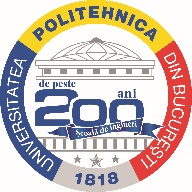 UNIVERSITATEA POLITEHNICA DIN BUCUREŞTIMODEL DE REDACTARE A TEZEI DE DOCTORAT LA ȘCOALA DOCTORALĂ SD-ETTITEMPLATE FOR WRITING THE DOCTORAL THESIS AT THE SD-ETTI DOCTORAL SCHOOLProf. Dr. Ing. Bogdan IONESCUUniv. Politehnica din BucureştiPreşedinteProf. Dr. Ing. Gheorghe BREZEANUUniv. Politehnica din BucureştiConducător de doctoratProf. Dr. Ing. Ion MARGHESCUUniv. Politehnica din BucureştiReferentProf. Dr. Ing. Mihai CIUCUniv. Politehnica din BucureştiReferentDr. Ing. Dorin COMĂNICIUSiemens HealthcareReferent(1.1)Col 1Col 2Col 31,126782,126783,12678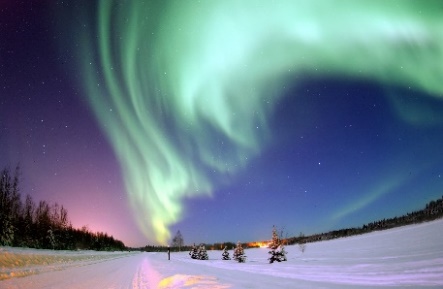 (a)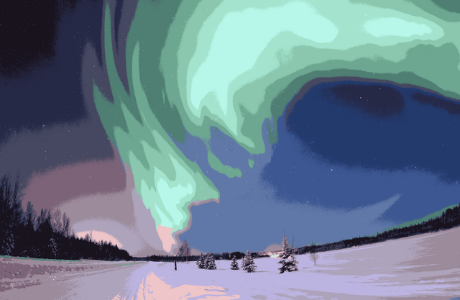 (b)Lista tabelelor ………………………………………………………........……....vLista figurilor …………………………………………………………….............viiLista abrevierilor …………………………………………………………............ix1. Introducere ………………………………………………………….................11.1. Prezentarea domeniului de doctorat ……………………………................11.2. Scopul tezei …………………………………………………….................21.3. Conţinutul tezei …………………………………………………................32. Denumire capitol …………………………………………………...................52.1. Denumire secţiune ……………………………………………...................52.1.1. Denumire sub-secţiune …………………………………...................62.1.2. Denumire sub-secţiune …………………………………...................72.2. Denumire secţiune ……………………………………………...................72.2.1. Denumire sub-secţiune ………………………….....…......................82.2.2. Denumire sub-secţiune …………………………………...................8...n. Concluzii …………………………………………………………....................n.1. Rezultate obţinute ……………………………………………....................n.2. Contribuţii originale …………………………………………....................n.3. Lista lucrărilor originale ……………………………………......................n.4. Perspective de dezvoltare ulterioară ………………………........................Anexe ………………………………………………………….............................A.1 Denumirea anexei 1 ……………………………………….........................A.2 Denumirea anexei 2 ….……………………………………...........................Bibliografie ………………………………………………………........................